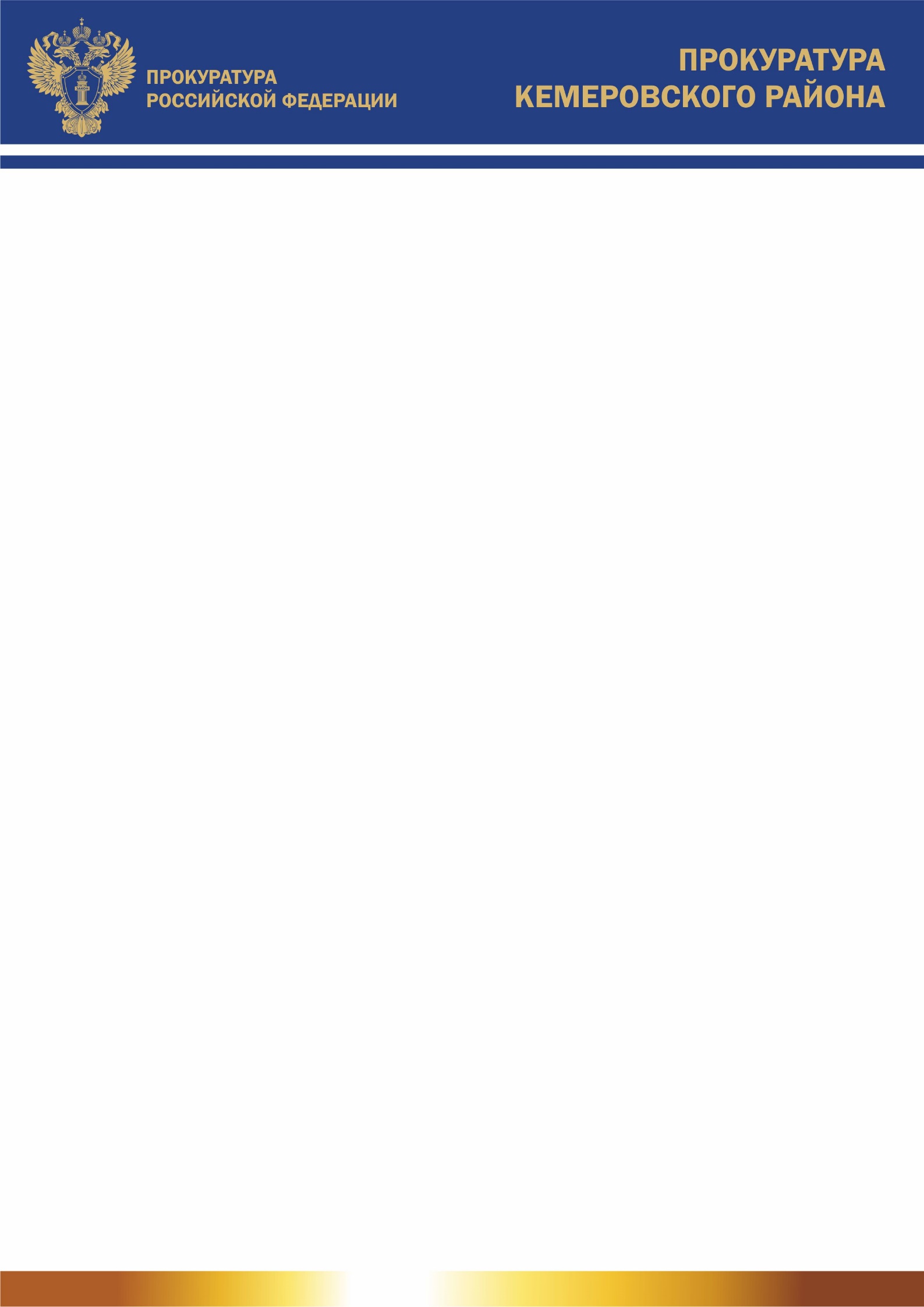 Прокуратура Кемеровского района разъясняет, что в соответствии с Федеральным законом от 26.07.2017 № 190-ФЗ «О внесении изменений в статьи 65 и 67 Федерального закона «Об исполнительном производстве» оптимизирована деятельности по снятию ограничения права на выезд за пределы Российской Федерации.Постановление о временном ограничении на выезд должника из Российской Федерации может быть вынесено при неисполнении должником-гражданином или должником, являющимся индивидуальным предпринимателем, в установленный для добровольного исполнения срок без уважительных причин:требований о взыскании алиментов, возмещении вреда, причиненного здоровью, возмещении вреда в связи со смертью кормильца, имущественного ущерба и (или) морального вреда, причиненных преступлением, если сумма задолженности по такому исполнительному документу превышает 10 000 рублей;требований неимущественного характера;иных требований, если сумма задолженности по исполнительному документу (исполнительным документам) составляет 30 000 рублей и более.Для оперативного решения вопроса об устранении препятствий на выезд, к выполнению функций, связанных с отменой постановления об установлении ограничения на выезд должника за границу, предусматривается привлечение судебного пристава-исполнителя структурного подразделения Федеральной службы судебных приставов.Согласно Федеральному закону, судебный пристав-исполнитель структурного подразделения Федеральной службы судебных приставов наравне с судебным приставом-исполнителем, вынесшим постановление о временном ограничении на выезд должника из Российской Федерации, может снимать данное ограничение при наличии в Государственной информационной системе о государственных и муниципальных платежах информации об уплате задолженности по исполнительному документу.Наделение судебного пристава-исполнителя структурного подразделения Федеральной службы судебных приставов данными полномочиями осуществляется посредством указания в постановлении судебного пристава-исполнителя структурного подразделения территориального органа ФССП России о временном ограничении на выезд должника из Российской Федерации, незамедлительно направляемом ему в форме электронного документа, подписанного усиленной квалифицированной электронной подписью, соответствующего поручения.Федеральный закон вступает в силу с 1 октября 2017 года. При этом предусматривается, что временные ограничения на выезд из Российской Федерации, примененные к должникам в рамках исполнительного производства до дня вступления в силу настоящего Федерального закона, снимаются по правилам, установленным статьей 67 Федерального закона от 2 октября 2007 года № 229-ФЗ «Об исполнительном производстве» (в редакции настоящего Федерального закона).Прокуратура Кемеровского района разъясняет, что Федеральным законом от 26.07.2017 №197-ФЗ «О внесении изменений в статьи 14.1 и 24 Федерального закона «Об обязательном страховании гражданской ответственности владельцев транспортных средств» установлено, что при возникновении спора о возмещении страховщиком, который застраховал гражданскую ответственность лица, причинившего вред, в счет страхового возмещения вреда, возмещенного страховщиком, осуществившим прямое возмещение убытков, такой спор рассматривается комиссией, образованной профессиональным объединением страховщиков. Спор подлежит рассмотрению в течение 20 календарных дней, за исключением нерабочих праздничных дней, со дня поступления в комиссию заявления страховщика. В случае несогласия страховщика с решением комиссии или непринятия комиссией решения в установленный срок спор рассматривается арбитражным судом по исковому заявлению страховщика.Арбитражные суды будут разрешать споры между страховщиками только при соблюдении ими установленного досудебного порядка.Прокуратура Кемеровского района разъясняет, что согласно Федеральному закону от 26.07.2017 № 199-ФЗ «О внесении изменений в статьи 2 и 23 части первой Гражданского кодекса Российской Федерации» при осуществлении отдельных видов предпринимательской деятельности самозанятые граждане освобождены от необходимости государственной регистрации в качестве индивидуального предпринимателя.В соответствии с Гражданским кодексом Российской Федерации гражданин вправе заниматься предпринимательской деятельностью без образования юридического лица с момента государственной регистрации в качестве индивидуального предпринимателя.Внесенными изменениями, в отношении отдельных видов предпринимательской деятельности, законом могут быть предусмотрены условия осуществления гражданами такой деятельности без государственной регистрации в качестве индивидуального предпринимателя.Прокуратура Кемеровского района разъясняет, что в соответствии с Федеральным законом  от 26.07.2017 № 189-ФЗ «О внесении изменений в Кодекс Российской Федерации об административных правонарушениях в части установления административной ответственности должностных лиц заказчика за нарушение срока и порядка оплаты товаров (работ, услуг) при осуществлении закупок для обеспечения государственных и муниципальных нужд» должностные лица, виновные в нарушении срока и порядка оплаты при осуществлении закупок для обеспечения государственных и муниципальных нужд, будут привлекаться к административной ответственности. Так, при нарушении срока и порядка оплаты товаров (работ, услуг) при осуществлении закупок для обеспечения государственных и муниципальных нужд, в том числе неисполнение обязанности по обеспечению авансирования, предусмотренного государственным или муниципальным контрактом, на должностное лицо заказчика может быть наложен штраф в размере от тридцати тысяч до пятидесяти тысяч рублей. Если указанные деяния совершены должностным лицом, ранее подвергнутым административному наказанию за аналогичное административное правонарушение, то в таком случае данное должностное лицо может быть дисквалифицировано на срок от одного года до двух лет.Прокуратура Кемеровского района разъясняет, что Федеральным законом от 26.07.2017 № 192-ФЗ «О внесении изменений в отдельные законодательные акты Российской Федерации» установлено, что гражданин не может быть принят на гражданскую службу, а гражданский служащий не может находиться на гражданской службе, в том числе, в случае признания его не прошедшим военную службу по призыву, не имея на то законных оснований, в соответствии с заключением призывной комиссии (за исключением граждан, прошедших военную службу по контракту) - в течение 10 лет со дня истечения срока, установленного для обжалования указанного заключения в призывную комиссию соответствующего субъекта РФ, а если указанное заключение и (или) решение призывной комиссии соответствующего субъекта РФ по жалобе гражданина на указанное заключение были обжалованы в суд - в течение 10 лет со дня вступления в законную силу решения суда, которым признано, что права гражданина при вынесении указанного заключения и (или) решения призывной комиссии соответствующего субъекта РФ по жалобе гражданина на указанное заключение не были нарушены.Аналогичные ограничения установлены также в отношении граждан, поступающих либо находящихся на муниципальной службе, и применительно и к гражданской, и к муниципальной службам распространяются на правоотношения, возникшие с 1 января 2014 года.В случае, если руководитель государственных органа либо организации или муниципального органа уведомлен в письменной форме военным комиссариатом о вынесении в отношении гражданина, который замещает должность государственной службы или муниципальной службы в таких органе либо организации, заключения призывной комиссии о том, что гражданин не прошел военную службу по призыву, не имея на то законных оснований, данный руководитель обязан уведомить в письменной форме военный комиссариат об увольнении этого гражданина с государственной службы или муниципальной службы в течение десяти дней со дня его увольнения.Прокуратура Кемеровского района разъясняет, что приказом Минздрава России от 04.07.2017 № 379н «О внесении изменений в Порядок оказания медицинской помощи населению по профилю «онкология», утвержденный приказом Министерства здравоохранения Российской Федерации от 15.11.2012 № 915н» установлены предельные сроки диагностики онкологических заболеваний и оказания специализированной медицинской помощи больным.В частноти, при подозрении или выявлении у больного онкологического заболевания консультация в первичном онкологическом кабинете или отделении должна быть проведена не позднее 5 рабочих дней с даты выдачи направления на консультацию.Врач-онколог такого кабинета или отделения в течение одного дня с момента установления предварительного диагноза злокачественного новообразования организует взятие биопсийного (операционного) материала, консервацию в десятипроцентномном растворе нейтрального формалина, маркировку и направление в патолого-анатомическое бюро (отделение) с приложением направления на прижизненное патолого-анатомическое исследование, а также организует направление пациента для выполнения иных диагностических исследований, необходимых для установления диагноза, распространенности онкологического процесса и стадирования заболевания.Срок выполнения патолого-анатомических исследований, необходимых для гистологической верификации злокачественного новообразования, не должен превышать 15 рабочих дней с даты поступления материала.Врач-онколог первичного онкологического кабинета или отделения направляет больного в онкологический диспансер или в медицинские организации, оказывающие медицинскую помощь больным с онкологическими заболеваниями, для уточнения диагноза (в случае невозможности установления диагноза, распространенности онкологического процесса и стадирования заболевания врачом-онкологом первичного онкологического кабинета или первичного онкологического отделения) и оказания специализированной, в том числе высокотехнологичной, медицинской помощи.Срок начала оказания специализированной (кроме высокотехнологичной) медицинской помощи больным с онкологическими заболеваниями в медицинской организации, оказывающей медицинскую помощь больным с онкологическими заболеваниями, не должен превышать 10 календарных дней с даты гистологической верификации злокачественного новообразования или 15 календарных дней с даты установления предварительного диагноза злокачественного новообразования (в случае отсутствия медицинских показаний для проведения патолого-анатомических исследований в амбулаторных условиях).Прокуратура Кемеровского района разъясняет, что согласно Федеральному  закону от 26.07.2017 № 194-ФЗ «О внесении изменений в Уголовный кодекс Российской Федерации и статью 151 Уголовно-процессуального кодекса Российской Федерации в связи с принятием Федерального закона «О безопасности критической информационной инфраструктуры Российской Федерации» установлена уголовная ответственность за:создание, распространение и/или использование компьютерных программ либо иной компьютерной информации, заведомо предназначенных для неправомерного воздействия на критическую информационную инфраструктуру РФ, в том числе для уничтожения, блокирования, модификации, копирования информации, содержащейся в ней, или нейтрализации средств защиты указанной информации;неправомерный доступ к охраняемой компьютерной информации, содержащейся в критической информационной инфраструктуре Российской Федерации, в том числе с использованием компьютерных программ либо иной компьютерной информации, которые заведомо предназначены для неправомерного воздействия на критическую информационную инфраструктуру РФ, или иных вредоносных компьютерных программ, если он повлек причинение вреда критической информационной инфраструктуре РФ;нарушение правил эксплуатации средств хранения, обработки или передачи охраняемой компьютерной информации, содержащейся в критической информационной инфраструктуре РФ, или информационных систем, информационно-телекоммуникационных сетей, автоматизированных систем управления, сетей электросвязи, относящихся к критической информационной инфраструктуре РФ, либо правил доступа к указанным информации, информационным системам, информационно-телекоммуникационным сетям, автоматизированным системам управления, сетям электросвязи, если оно повлекло причинение вреда критической информационной инфраструктуре РФ;указанные деяния, совершенные группой лиц по предварительному сговору или организованной группой, лицом с использованием своего служебного положения, или если они повлекли тяжкие последствия.Предварительное следствие будет производиться следователями органов федеральной службы безопасности.Федеральный закон вступает в силу с 1 января 2018 года.Прокуратура Кемеровского района разъясняет, что Федеральным законом от 26.07.2017 № 200-ФЗ «О внесении изменений в Уголовно-исполнительный кодекс Российской Федерации в целях защиты прав детей, родители которых отбывают наказание в виде лишения свободы» предусмотрено, что:- осужденным женщинам, имеющим ребенка в возрасте до 14 лет, а также осужденным мужчинам, имеющим ребенка в возрасте до 14 лет и являющимся единственным родителем (за исключением отдельных категорий осужденных, в частности, которым смертная казнь в порядке помилования заменена лишением свободы), могут предоставляться дополнительные длительные свидания с ребенком в выходные и праздничные дни с проживанием (пребыванием) вне исправительного учреждения, но в пределах муниципального образования, на территории которого расположено исправительное учреждение, если это предусмотрено условиями отбывания ими лишения свободы в исправительном учреждении;- осужденным женщинам, имеющим вне исправительной колонии несовершеннолетнего ребенка-инвалида, а также осужденным мужчинам, имеющим несовершеннолетнего ребенка-инвалида и являющимся единственным родителем, могут быть разрешены четыре выезда в год для свидания с ребенком на срок до 15 суток каждое, не считая времени, необходимого для проезда туда и обратно;- осужденным женщинам, имеющим вне исправительной колонии ребенка в возрасте до 14 лет, а также осужденным мужчинам, имеющим ребенка в возрасте до 14 лет и являющимся единственным родителем, могут быть разрешены два выезда в год для свидания с ребенком на срок до 10 суток каждое, не считая времени, необходимого для проезда туда и обратно.Одновременно расширен перечень категорий осужденных, которым не разрешаются указанные выше выезды (это в частности, касается злостных нарушителей установленного порядка отбывания наказания, а также лиц, осужденных за преступление в отношении несовершеннолетних).Поправками в отношении осужденных к лишению свободы, отбывающих наказание в исправительных колониях общего режима, предусмотрено, что:- осужденным женщинам, имеющим ребенка в возрасте до 14 лет, а также осужденным мужчинам, имеющим ребенка в возрасте до 14 лет и являющимся единственным родителем, отбывающим наказание в обычных условиях, с учетом их личности и поведения может ежемесячно предоставляться до двух дополнительных длительных свиданий с ребенком в выходные и праздничные дни с проживанием (пребыванием) вне исправительного учреждения, но в пределах муниципального образования, на территории которого расположено исправительное учреждение;- осужденным женщинам, имеющим ребенка в возрасте до 14 лет, а также осужденным мужчинам, имеющим ребенка в возрасте до 14 лет и являющимся единственным родителем, отбывающим наказание в облегченных условиях, предоставляются дополнительные длительные свидания с ребенком в выходные и праздничные дни с проживанием (пребыванием) вне исправительного учреждения, но в пределах муниципального образования, на территории которого расположено исправительное учреждение, без ограничения их количества (при этом в случае отказа в предоставлении свидания в указанных случаях начальником исправительной колонии выносится мотивированное постановление).Кроме того, установлено, что перемещение осужденных беременных женщин, женщин, имеющих при себе детей в возрасте до трех лет, допускается по заключению врача о возможности перемещения, а при необходимости согласно данному заключению - в сопровождении медицинских работников.Прокуратура Кемеровского района разъясняет, что согласно Федеральному закону от 26.07.2017 № 203-ФЗ «О внесении изменений в Уголовный кодекс Российской Федерации и Уголовно-процессуальный кодекс Российской Федерации» производство, закупка (в том числе импорт), поставки (в том числе экспорт), хранение, перевозки и/или розничная продажа этилового спирта, алкогольной и спиртосодержащей продукции без соответствующей лицензии в случаях, если такая лицензия обязательна, совершенные в крупном размере (свыше 100 тысяч рублей), наказываются штрафом в размере от двух миллионов до трех миллионов рублей или в размере заработной платы или иного дохода осужденного за период от одного года до трех лет, либо принудительными работами на срок до трех лет, либо лишением свободы на тот же срок с лишением права занимать определенные должности или заниматься определенной деятельностью на срок до трех лет либо без такового.Предусмотрена ответственность за данное деяние, совершенное организованной группой и в особо крупном размере (свыше 1 млн. рублей).Кроме того, вводится уголовная ответственность за незаконную розничную продажу алкогольной и спиртосодержащей пищевой продукции, если это деяние совершено неоднократно (т.е. лицом, подвергнутым административному наказанию за аналогичное деяние), за исключением совершенной неоднократно розничной продажи алкогольной продукции несовершеннолетним лицам.Усилена уголовная ответственность за изготовление в целях сбыта или сбыт поддельных акцизных марок либо федеральных специальных марок для маркировки алкогольной продукции либо поддельных специальных (акцизных) марок для маркировки табачных изделий, использование для маркировки алкогольной продукции заведомо поддельных акцизных марок либо федеральных специальных марок, использование для маркировки табачных изделий заведомо поддельных специальных (акцизных) марок.Установлена уголовная ответственность за изготовление или сбыт поддельных акцизных марок либо маркировку ими алкогольной или табачной продукции, причинившие крупный ущерб государству либо сопряженные с извлечением дохода в крупном размере либо совершенные группой лиц по предварительному сговору или организованной группой. Предусмотрена конфискация имущества, полученного в результате совершения данных преступлений, а также полученного за незаконные производство или оборот этилового спирта, алкогольной и спиртосодержащей продукции, розничную продажу алкогольной и спиртосодержащей пищевой продукции.Федеральный закон вступает в силу по истечении тридцати дней после дня его официального опубликования.Прокуратура Кемеровского района разъясняет, что согласно приказа Министерства строительства и жилищно-коммунального хозяйства Российской Федерации от 27.06.2017 № 925/пр «О нормативе стоимости одного квадратного метра общей площади жилого помещения по Российской Федерации на второе полугодие 2017 года и показателях средней рыночной стоимости одного квадратного метра общей площади жилого помещения по субъектам Российской Федерации на III квартал 2017 года» норматив стоимости 1 кв. метра общей площади жилого помещения по Российской Федерации на II полугодие 2017 года утвержден в размере 38320 рублей. В первом полугодии 2017 года указанный норматив составлял 37208 рублей.Кроме того, утверждены показатели средней рыночной стоимости одного квадратного метра общей площади жилого помещения по субъектам Российской Федерации на III квартал 2017 года, которые подлежат применению федеральными органами исполнительной власти, органами исполнительной власти субъектов Российской Федерации для расчета размеров социальных выплат для всех категорий граждан, которым указанные социальные выплаты предоставляются на приобретение (строительство) жилых помещений за счет средств федерального бюджета. В частности, для Москвы стоимость по-прежнему составляет 90400 рублей, а для Санкт-Петербурга она увеличена по сравнению со II кварталом 2017 года с 60651 рубля до 62228 рублей.Прокуратура Кемеровского района разъясняет, что распоряжением Правительства Российской Федерации от 19.07.2017 № 1526-р «О внесении изменений в перечень услуг, утв. Распоряжением Правительства РФ от 25.04.2011 № 729-р» на портале gosuslugi.ru в личном кабинете «Мое здоровье» можно будет размещать заявки на вызов врача на дом, записаться на диспансеризацию и получить сведения о прикреплении к медицинской организации.Реализация данных функций предусмотрена приоритетным проектом «Совершенствование процессов организации медицинской помощи на основе внедрения информационных технологий», цель которого - повысить эффективность оказания медицинской помощи путем оптимизации работы медицинских организаций и внедрения электронных сервисов для пациентов и врачей.Соответствующие уточнения внесены в перечень услуг, оказываемых государственными учреждениями и другими организациями, в которых размещается государственное задание, подлежащих включению в реестры госуслуг и предоставляемых в электронной форме. Прокуратура Кемеровского района разъясняет, что Федеральным законом от 18.07.2017 № 175-ФЗ «О внесении изменений в Кодекс Российской Федерации об административных правонарушениях» установлена административная ответственность за непринятие изготовителем (исполнителем, продавцом, лицом, выполняющим функции иностранного изготовителя) мер по предотвращению причинения вреда при обращении продукции, не соответствующей требованиям технических регламентов.Административная ответственность в виде административного штрафа устанавливается за неисполнение указанными лицами обязанностей:- по информированию органа государственного контроля (надзора) о фактах несоответствия выпущенной в обращение продукции требованиям технических регламентов;- по проведению проверки достоверности полученной информации о несоответствии выпущенной в обращение продукции требованиям технических регламентов и представлению материалов проведенной проверки в орган государственного контроля (надзора);- по выполнению программы мероприятий по предотвращению причинения вреда;- по приостановлению производства и реализации продукции, не соответствующей требованиям технических регламентов или обязательным требованиям к продукции, подлежащим применению до дня вступления в силу соответствующих технических регламентов, а также по отзыву такой продукции в случае, если угроза причинения вреда не может быть устранена путем проведения мероприятий по предотвращению причинения вреда, а также за повторное совершение указанного административного правонарушения.За повторное неисполнение обязанностей по приостановлению производства и реализации продукции, не соответствующей требованиям технических регламентов или обязательным требованиям к продукции, подлежащим применению до дня вступления в силу соответствующих технических регламентов, а также по отзыву такой продукции предусматриваются повышенные размеры штрафа, сопряженные с конфискацией предметов административного правонарушения, либо приостановление деятельности на срок до девяноста суток, опять же с конфискацией предметов административного правонарушения.Прокуратура Кемеровского района разъясняет, что согласно Федеральному закону от 18.07.2017 № 162-ФЗ «О внесении изменений в Федеральный закон «О государственном пенсионном обеспечении в Российской Федерации» детям, оба родителя которых неизвестны, предоставлено право на получение социальной пенсии в размере 10 068,53 руб.Данная пенсия будет назначаться, в частности, детям в возрасте до 18 лет, а также старше этого возраста, обучающимся по очной форме по основным образовательным программам в организациях, осуществляющих образовательную деятельность, до окончания обучения, но не дольше чем до достижения ими возраста 23 лет. Днем возникновения права на указанную пенсию будет являться дата составления записи акта о рождении. В случае усыновления ребенка, оба родителя которого неизвестны, социальная пенсия не будет выплачиваться с 1-го числа месяца, следующего за месяцем, в котором соответствующее лицо было усыновлено.Федеральный закон вступает в силу с 1 января 2018 года.Прокуратура Кемеровского района разъясняет, что согласно приказа Министерства образования и науки Российской Федерации от 05.04.2017 № 301 «Об утверждении Порядка организации и осуществления образовательной деятельности по образовательным программам высшего образования - программам бакалавриата, программам специалитета, программам магистратуры» с 1 сентября 2017 года начнет действовать новый порядок организации и осуществления образовательной деятельности по программам бакалавриата, специалитета и магистратуры.Установлено, в частности, что организация в соответствии с учебным планом и календарным учебным графиком до начала периода обучения по программе обязана сформировать расписание учебных занятий на соответствующий период обучения, проводимых в форме контактной работы (работы обучающихся с педагогическими работниками). При составлении расписания организация обязана исключить нерациональные затраты времени обучающихся с тем, чтобы не нарушалась их непрерывная последовательность и не образовывались длительные перерывы между занятиями. Продолжительность учебного занятия в форме контактной работы не может превышать 90 минут. При этом должны быть предусмотрены перерывы между учебными занятиями не менее 5 минут.Общая продолжительность каникул в течение учебного года, если иное не установлено федеральным государственным образовательным стандартом, должна составлять:- при продолжительности обучения в течение учебного года более 39 недель - не менее 7 недель и не более 10 недель;- при продолжительности обучения в течение учебного года не менее 12 недель и не более 39 недель - не менее 3 недель и не более 7 недель;- при продолжительности обучения в течение учебного года менее 12 недель - не более 2 недель.При расчете продолжительности обучения и каникул в указанную продолжительность не входят нерабочие праздничные дни.Уточнено также, что для проведения занятий семинарского типа формируются учебные группы обучающихся численностью не более 30 человек (ранее - 25). Для проведения практических занятий по физической культуре и спорту формируются учебные группы численностью не более 20 человек (ранее - 15).Также обновлены положения, касающиеся разработки и реализации образовательных программ.Прокуратура Кемеровского района разъясняет, что с 10 июля 2017 вступил в силу приказ МВД России от 20.03.2017 № 139 «О внесении изменений в нормативные правовые акты МВД России по вопросам регистрации транспортных средств», которым вносятся изменения в Правила регистрации автомототранспортных средств и прицепов к ним в Государственной инспекции безопасности дорожного движения Министерства внутренних дел Российской Федерации, утвержденные приказом МВД России от 24.11.2008 № 1001 и в Административный регламент Министерства внутренних дел Российской Федерации исполнения государственной функции по регистрации автомототранспортных средств и прицепов к ним, утвержденный приказом МВД России от 07.08.2013 № 605.Так, в частности, с указанной даты допускается совершение регистрационных действий с транспортными средствами с измененными в результате естественного износа, коррозии или ремонта идентификационными номерами при наличии возможности идентифицировать такие транспортные средства.Предусматривается, кроме того, возможность предоставления транспортного средства для совершения регистрационных действий непосредственно в место его осмотра, минуя процедуру проверки и комплектации документов, в случае подачи заявления через Единый портал государственных и муниципальных услуг. Из перечня документов, обязательных для предъявления при совершении регистрационных действий, исключается полис ОСАГО, а также скорректированы требования к порядку информирования граждан с ограниченными физическими возможностями о предоставлении им государственной услуги по регистрации транспортных средств.